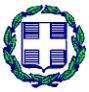                                                                                          ΜΥΤΙΛΗΝΗ 16/9/2022ΕΛΛΗΝΙΚΗ ΔΗΜΟΚΡΑΤΙΑ                                             ΑΡ.ΠΡΩΤ.:13089ΥΠΟΥΡΓΕΙΟ ΥΓΕΙΑΣ                                                      ΑΔΑ ΠΡΟΔ.: 6ΩΞΠ46907Ο-ΥΡΣ2η ΥΓΕΙΟΝΟΜΙΚΗ ΠΕΡΙΦΕΡΕΙΑ                                    ΠΡΑΞΗ:1970ΠΕΙΡΑΙΩΣ ΚΑΙ  ΑΙΓΑΙΟΥ                                                ΑΔΑ: ΨΨΙΘ46907Ο-Λ7Μ ΝΟΣΟΚΟΜΕΙΟ ΜΥΤΙΛΗΝΗΣ                                         ΑΔΑΜ: 22PROC011256263                                                               «ΒΟΣΤΑΝΕΙΟ»          ΟΙΚΟΝΟΜΙΚΕΣ ΥΠΗΡΕΣΙΕΣΤΜΗΜΑ: ΓΡΑΦΕΙΟ  ΠΡΟΜΗΘΕΙΩΝ ΠΛΗΡ.: Λούπου Πελαγία   ΤΗΛ: 2251351351Email: promithies@vostanio.gov.gr                                                           ΠΡΟΚΗΡΥΞΗ        Το  Γενικό  Νοσοκομείο Μυτιλήνης,  δια της υπ’ αριθμ.14η/16.9.2022 απόφαση Δ.Σ.,  επαναπροκηρύσσει εκδήλωση ενδιαφέροντος με συλλογή κλειστών προσφορών και κριτήριο κατακύρωσης την χαμηλότερη τιμή, για την ανάθεση εργασιών μόνωσης -στεγανοποίησης  (Ν-Δ)  πλάκας κτιρίου ΚΠ Β΄ορόφου του Νοσοκομείου  (CPV : 50700000-2).          Προϋπολογισμός δαπάνης 20.000,00 ευρώ χωρίς Φ.Π.Α.          Ο διαγωνισμός θα διενεργηθεί από αρμόδια επιτροπή στις 27-09-2022 ημέρα Τρίτη και ώρα 11.00 π.μ. στο Γραφείο Προμηθειών του Νοσοκομείου.       Προς διευκόλυνση των ενδιαφερομένων, το πλήρες κείμενο της Διακήρυξης  σε ηλεκτρονική μορφή έχει αναρτηθεί από την ιστοσελίδα της Αναθέτουσας Αρχής (www.vostanio.gov.gr) στον σύνδεσμο Διαγωνισμοί και στη Διαύγεια.                                                   Ο ΔΙΟΙΚΗΤΗΣ                                                  ΚΑΜΠΟΥΡΗΣ ΓΕΩΡΓΙΟΣ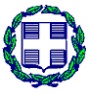                                                                      ΜΥΤΙΛΗΝΗ  16/9/2022ΕΛΛΗΝΙΚΗ ΔΗΜΟΚΡΑΤΙΑ                         ΑΡ.ΠΡΩΤ.: 13089ΥΠΟΥΡΓΕΙΟ ΥΓΕΙΑΣ                                  ΑΔΑ ΠΡΟΔ.:6ΩΞΠ46907Ο-ΥΡΣ2η ΥΓΕΙΟΝΟΜΙΚΗ ΠΕΡΙΦΕΡΕΙΑ                ΠΡΑΞΗ:1970ΠΕΙΡΑΙΩΣ ΚΑΙ  ΑΙΓΑΙΟΥ                                                                                                                                                                                 ΑΔΑ: ΨΨΙΘ46907Ο-Λ7ΜΝΟΣΟΚΟΜΕΙΟ ΜΥΤΙΛΗΝΗΣ                      ΑΔΑΜ: 22PROC011256263      «ΒΟΣΤΑΝΕΙΟ»          ΟΙΚΟΝΟΜΙΚΕΣ ΥΠΗΡΕΣΙΕΣΤΜΗΜΑ: ΓΡΑΦΕΙΟ  ΠΡΟΜΗΘΕΙΩΝ ΠΛΗΡ.: Λούπου Πελαγία ΤΗΛ: 2251351351Email: promithies@vostanio.gov.gr               ΠΡΟΣΚΛΗΣΗ ΕΚΔΗΛΩΣΗΣ ΕΝΔΙΑΦΕΡΟΝΤΟΣ  40/2022            ( ΜΕ ΣΥΛΛΟΓΗ ΓΡΑΠΤΩΝ ΣΦΡΑΓΙΣΜΕΝΩΝ ΠΡΟΣΦΟΡΩΝ)   ΕΙΔΟΣ: Ανάθεση της μόνωσης-στεγανοποίησης (Ν-Δ) πλάκας                  κτιρίου ΚΠ Β΄ ορόφου.  Έχοντας υπόψη τις διατάξεις :     	             Επαναπροκηρύσουμε  διαγωνισμό με την διαδικασία πρόσκλησης εκδήλωσης ενδιαφέροντοςμε συλλογή γραπτών σφραγισμένων προσφορών, σε ΕΥΡΩ  με  κριτήριο κατακύρωσης  την χαμηλότερη τιμή για την Ανάθεση της μόνωσης- στεγανοποίησης (Ν-Δ) πλάκας κτιρίου ΚΠ Β΄ορόφου.  (CPV:50700000-2) 	 Ο Διαγωνισμός θα γίνει ύστερα από προθεσμία δέκα (10) τουλάχιστον ημερών από  την ημερομηνία δημοσίευσης περίληψης της διακήρυξης στη Διαύγεια στο ΚΗΜΔΗΣ και στο site του Νοσοκομείου.   		Όσοι επιθυμούν να λάβουν μέρος στον Διαγωνισμό για το σύνολο των προσφερομένων ειδών πρέπει να υποβάλλουν δακτυλογραφημένη προσφορά στην Ελληνική γλώσσα με αντίγραφα, σύμφωνα με τους συμπληρωματικούς όρους.ΠΙΝΑΚΑΣ ΓΕΝΙΚΩΝ ΣΤΟΙΧΕΙΩΝ ΔΙΑΓΩΝΙΣΜΟΥ                                            ΤΕΧΝΙΚΕΣ ΠΡΟΔΙΑΓΡΑΦΕΣ  Τεχνική Περιγραφή Εργασιών-ΥλικάΣΤΕΓΑΝΟΠΟΙΗΣΗ ΔΩΜΑΤΟΣ (327 m2 περίπου)- Αποξήλωση/καθαίρεση του συνόλου της παλαιάς μόνωσης κάθε τύπου (μαλτεζόπλακες, κονιοδέματα, θερμομονωτικά στρώματα κλπ) του δώματος.- Συλλογή, μεταφορά και φορτοεκφόρτωση, χωρίς χρήση μηχανικών μέσων, των προϊόντων αποξηλώσεων και καθαιρέσεων.- Καθαρισμός της επιφάνειας του δώματος από υπολείμματα των αποξηλώσεων και καθαιρέσεων, σκόνες και ξένα υλικά.- Μεταφορά με όχημα και απόρριψη των προϊόντων αποξηλώσεων και καθαιρέσεων, σε χώρο επιτρεπόμενο από τις Αρχές.- Επάλειψη της επιφανείας του δώματος με ελαστομερές ασφαλτικό γαλάκτωμα για δημιουργία φράγματος υδρατμών.- Επίστρωση θερμομονωτικών φύλλων τύπου ROOFMATE πάχους 5 εκατοστών.- Κατασκευή στρώσεων από κυψελωτό κονιόδεμα, βάρους 400 Kg/m3, με συντελεστή θερμικής αγωγιμότητας λ=0.11 Kcal/ml C, για τη δημιουργία των απαιτούμενων ρύσεων.- Επάλειψη της επιφάνειας με ελαστομερές ασφαλτικό γαλάκτωμα, για τη δημιουργία φράγματος υδρατμών, της εργασίας εκτελούμενης σύμφωνα με τις τεχνικές προδιαγραφές του εργοστασίου παραγωγής.- Επάλειψη με ασφαλτικό βερνίκι των επιφανειών τοπικά σε διάφορα σημεία, περιμετρικά σε ζώνη πλάτους τουλάχιστον 30 cm και όλων των στηθαίων, για την ασφαλή συγκόλληση των μεμβρανών.- Επίστρωση των επιφανειών των δωμάτων, με στεγανωτική ελαστομερή ασφαλτική μεμβράνη πάχους 4 mm και βάρους 4,5 - 5 Kg/m2, με επικάλυψη ορυκτής ψηφίδας λευκού ή γκρι χρώματος και οπλισμό πολυεστερικό ύφασμα. Η μεμβράνη θα είναι ασφαλτική ελαστομερής στεγανωτική μεμβράνη ,της οποίας το ασφαλτικό μίγμα αποτελείται από άσφαλτο διυλιστηρίου και ελαστομερές υλικό (SBS). Η μεμβράνη θα έχει σαν οπλισμό μη υφαντό «spunbond» πολυεστέρα, βάρους 250 gr/m2 και η επάνω επιφάνειά της θα προστατεύεται από ορυκτή ψηφίδα. Η κάτω επιφάνεια της μεμβράνης θα καλύπτεται με λεπτό φύλλο πολυαιθυλενίου κατάλληλο για χρήση φλόγιστρου. Η στεγανωτική μεμβράνη θα έχει τα τεχνικά χαρακτηριστικά του παρακάτω πίνακα και θα τοποθετείται σύμφωνα με τις τεχνικές προδιαγραφές του εργοστασίου παραγωγής και τις οδηγίες της επίβλεψης. Η διάστρωση θα γίνει σύμφωνα με τους κανόνες της τέχνης, αρχίζοντας από τα χαμηλά σημεία που βρίσκονται τα στόμια απορροής των ομβρίων (λούκια), για να αποφευχθεί το ενδεχόμενο αρμών «κόντρα» στο απορρέον νερό. Η επικάλυψη των φύλλων (ρολών) της μεμβράνης μεταξύ τους πρέπει να είναι τουλάχιστον 15 cm και τα άκρα της θα θερμοκολλούνται. Θερμοκόλληση θα εφαρμόζεται σε όλα τα σημεία που διατρυπάται η υγρομόνωση καθώς και στις ακμές, γωνίες, συναρμογές, και απολήξεις. Στα στηθαία και γενικά στις κατακόρυφες επιφάνειες πρέπει να τοποθετείται ιδιαίτερο φύλλο μεμβράνης, έτσι ώστε να επικαλύπτει την οριζόντια επιφάνεια της μεμβράνης κατά 20 cm, ενώ επί του στηθαίου να ανέρχεται πλήρως επικολλημένο (με κατάλληλη κόλλα) καλύπτοντας μέχρι και τη στέψη αυτού. Θα δοθεί ιδιαίτερη μέριμνα στα λούκια, στις ενώσεις με τις τοιχοποιίες, στις διελεύσεις σωληνώσεων και σε οποιοδήποτε άλλο στοιχείο εδράζεται στα δώματα. Θα γίνει ενίσχυση της στεγανοποίησης με ανεξάρτητα τεμάχια ασφαλτικής μεμβράνης και μαστίχα σε όλα τα ευπαθή σημεία (γωνίες, εξαερισμοί, σίδερα κλπ).- Τοποθέτηση ειδικών εξαεριστήρων για την εκτόνωση των υδρατμών, που δημιουργούνται κάτω από τη στεγανωτική μεμβράνη ( ένα τεμ/25μ2 περίπου).- Αποκομιδή όλων των πλεοναζόντων και λοιπών άχρηστων υλικών, καθαρισμός και τελική παράδοση των χώρων.- Η τελική κατασκευή θα πρέπει να δημιουργήσει ενιαία και στεγανή λεκάνη συλλογής και απορροής των όμβριων υδάτων.- Επίσης η είσοδος των υδρορρόων θα πρέπει να αντικατασταθούν από άλλες καταλληλότερες.- Θα πρέπει να ληφθεί μέριμνα για τη σωστή αποχέτευση των ΚΚΜ.Ελάχιστα Τεχνικά Χαρακτηρίστηκα Στεγανωτικών ΜεμβρανώνΓενικοί ΌροιΚατά τη διάρκεια εκτέλεσης των εργασιών και μέχρι την αποπεράτωση" τους, ο ανάδοχος οφείλει να λάβει όλα τα απαραίτητα μέτρα προστασίας ανθρώπων, οχημάτων και εγκαταστάσεων και να μεριμνήσει για την εξασφάλιση της απρόσκοπτης και ομαλής λειτουργίας του Νοσοκομείου. Εάν, παρά τη λήψη όλων των απαραίτητων μέτρων προστασίας, προκληθούν τυχόν φθορές ή ζημιές στον περιβάλλοντα χώρο, στις υπάρχουσες εγκαταστάσεις ή στα κτίρια, οφειλόμενες στις εκτελούμενες εργασίες, ο ανάδοχος υποχρεούται στην άμεση και πλήρη αποκατάστασή τους, με δικές του αποκλειστικά δαπάνες.Οι ενδιαφερόμενοι ανάδοχοι εκτέλεσης των προαναφερόμενων εργασιών, οφείλουν να επισκεφθούν τους χώρους, να ελέγξουν την υπάρχουσα κατάσταση και να λάβουν γνώση των ειδικών και γενικών τοπικών συνθηκών, ώστε να διαμορφώσουν με ασφάλεια την προσφορά τους.Οι προσφορές θα περιλαμβάνουν τις δαπάνες για την προμήθεια και μεταφορά επιτόπου του έργου όλων των απαιτούμενων υλικών και μικροϋλικών, την εκτέλεση όλων των προαναφερόμενων εργασιών, και όποιων άλλων απαιτείται για την έντεχνη ολοκλήρωση του προς ανάθεση φυσικού αντικειμένου, τη προσκόμιση και χρήση του αναγκαίου εξοπλισμού και θα περιλαμβάνουν όλες τις προβλεπόμενες νόμιμες φορολογικές και ασφαλιστικές εισφορές και επιβαρύνσεις.Οι ενδιαφερόμενοι υποχρεούνται μαζί με την προσφορά τους να προσκομίσουν δείγματα των προσφερόμενων μεμβρανών και τεχνικά φυλλάδια του κατασκευαστή, από τα οποία να προκύπτει ότι οι στεγανωτικές μεμβράνες καλύπτουν πλήρως τις ζητούμενες προδιαγραφές και τα τεχνικά χαρακτηριστικά του παραπάνω πίνακα.Ο ανάδοχος οφείλει να φροντίζει για την τήρηση της τάξεως και της καθαριότητας στο εργοτάξιο, μέχρι την παράδοση του έργου. Ο Ανάδοχος θα πρέπει να λάβει υπόψη του ότι οφείλει να εργαστεί υπό συνθήκες οι οποίες να επιτρέπουν την κατά το δυνατό ανενόχλητη λειτουργία του νοσοκομείου. Προστατευτικά - διαχωριστικά πανό, που να εξασφαλίζουν ερμητική απομόνωση του εργοταξίου για ηχομόνωση και προστασία από την σκόνη, των όμορων χώρων, λόγω οικοδομικών εργασιών, βαρύνουν τον ανάδοχο ο οποίος και έχει την ευθύνη.Όλα τα υλικά που θα χρησιμοποιηθούν, θα είναι αρίστης ποιότητας, εγκεκριμένα από τους αρμόδιους φορείς (Υπουργείο Εμπορίου κλπ) και σύμφωνα με τις διεθνείς και ελληνικές τυποποιήσεις και προδιαγραφές (ISO, CE-marking, ΕΛΟΤ κλπ). Θα προσκομίζονται στο έργο συσκευασμένα και προστατευμένα με περιτύλιγμα, σε ποσότητα που να επιτρέπει τη φόρτωση και εκφόρτωση τους και σημασμένα όπως προβλέπουν τα σχετικά πρότυπα.Ο ανάδοχος έχει την αποκλειστική ευθύνη φύλαξης των υλικών και του εξοπλισμού, που θα χρησιμοποιηθούν για την εκτέλεση των εργασιών.Αξιολόγηση επαγγελματικής και τεχνικής καταλληλότηταςΟ ανάδοχος θα προσκομίσει, επί ποινή αποκλεισμού συνολικά, τα κάτωθι:-	O ανάδοχος θα προσκομίσει τρείς (3) βεβαιώσεις καλής εκτέλεσης, αντίστοιχων εργασιών/έργων, τα οποία θα έχουν υλοποιηθεί την τελευταία πενταετία, ενώ το ύψος του προϋπολογισμού τους, θα είναι κατ' ελάχιστον ίσο ή μεγαλύτερο του παρόντος διαγωνισμού.Υπεύθυνη δήλωση του Αναδόχου, α) ότι έχει γνωρίσει με επιτόπια εξέταση την θέση των υποδομών/εγκαταστάσεων, τους χώρους, τις προσπελάσεις προς αυτούς, τη σημερινή (δηλ. κατά τον χρόνο του διαγωνισμού) κατάσταση του συνόλου των υποδομών/εγκαταστάσεων, β) ότι έχει ενημερωθεί για όλες τις τοπικές συνθήκες και την υφιστάμενη κατάσταση όλων των εγκαταστάσεων, που μπορούν να επιδράσουν με οποιονδήποτε τρόπο στην εκτέλεση των εργασιών ή στο κόστος του γ) και ότι είναι σε θέση να παρέχει απρόσκοπτα τις υπηρεσίες και υποχρεώσεις που απορρέουν από τους όρους της σύμβασης.Υπεύθυνη Δήλωση του Αναδόχου ότι κατά την διάρκεια της σύμβασης θα τηρεί και θα εφαρμόζει την τεχνική νομοθεσία, τις διατάξεις περί υγιεινής και ασφάλειας των εργαζομένων και όλα τα μέτρα ασφαλείας που σχετίζονται με τις συμβατικές εργασίες.Υπεύθυνη Δήλωση του Αναδόχου α)ότι αποδέχεται ανεπιφύλακτα, το σύνολο των όρων των τεχνικών προδιαγραφών, β) ότι έχει λάβει πλήρη γνώση των εργασιών που θα πρέπει να εκτελέσει και ότι είναι σε θέση να παρέχει εγγυημένο ποιοτικό και ορθό αποτέλεσμα σύμφωνα με τους κανόνες της τέχνης και της επιστήμης, γ) ο χρόνος εγγύησης εργασιών ανέρχεται σε 24 μήνες, στο διάστημα αυτό τυχόν τεχνικά θέματα λόγω υπαιτιότητας ή παραλείψεων του επισκευάζονται χωρίς επιπλέον κόστος για το νοσοκομείο.Υπεύθυνη δήλωση ορισμού του Επιβλέποντα Μηχανικού, από την πλευρά του Αναδόχου.4. Λοιπές πληροφορίεςΕπισυνάπτονται:Κάτοψη χώρου προς επισκευή (σχέδιο).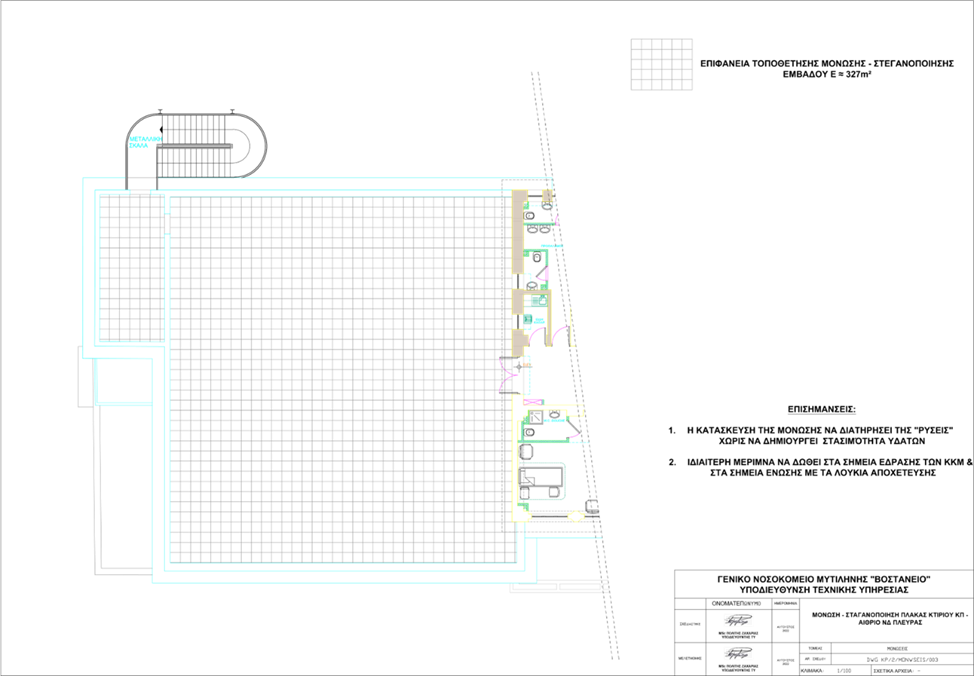 ΧΡΟΝΟΣ ΚΑΙ ΤΡΟΠΟΣ ΥΠΟΒΟΛΗΣ ΠΡΟΣΦΟΡΩΝΌσοι επιθυμούν να συμμετέχουν στην διαδικασία του διαγωνισμού θα πρέπει να υποβάλλουν την προσφορά τους με τα απαραίτητα δικαιολογητικά στην Γραμματεία του Νοσοκομείου μέχρι την 26-09-2022 ημέρα Δευτέρα και ώρα 14.30 (με οποιονδήποτε τρόπο και αν αυτή κατατίθεται ή αποστέλλεται) επί ποινή απόρριψης. Εμπρόθεσμες θεωρούνται οι προσφορές που θα έχουν περιέλθει σε έντυπη μορφή στην Υπηρεσία μέχρι την παραπάνω ημερομηνία και ώρα. 		Προσφορές που κατατίθενται μετά την παραπάνω ημερομηνία και ώρα, είναι εκπρόθεσμες και επιστρέφονται από την Υπηρεσία, χωρίς να αποσφραγισθούν.Η αξιολόγηση των προσφορών θα γίνει από αρμόδια επιτροπή στις 27-09-2022 ημέρα Τρίτη και ώρα 11.00 π.μ.ΠΡΟΣΟΝΤΑ ΚΑΙ ΔΙΚΑΙΟΛΟΓΗΤΙΚΑ ΣΥΜΜΕΤΟΧΗΣ - ΚΑΤΑΡΤΙΣΗ – ΥΠΟΒΟΛΗ ΠΡΟΣΦΟΡΩΝΔικαίωμα συμμετοχής στο διαγωνισμό έχουν:	α) τα φυσικά ή νομικά πρόσωπα.	β) ενώσεις προμηθευτών που υποβάλουν κοινή προσφορά.	γ) συνεταιρισμοί	δ) κοινοπραξίες προμηθευτώνπου δραστηριοποιούνται στην χώρα μας στον τομέα του διαγωνιστικού αντικειμένου και σύμφωνα με τις απαιτήσεις του κειμένου των τεχνικών προδιαγραφών.  	Οι ενώσεις και οι κοινοπραξίες δεν υποχρεούνται να λαμβάνουν ορισμένη νομική μορφή προκειμένου να υποβάλουν την προσφορά. Η επιλεγείσα ένωση ή κοινοπραξία υποχρεούται να πράξει τούτο εάν κατακυρωθεί σε αυτή η σύμβαση εφόσον η λήψη ορισμένης νομικής μορφής είναι αναγκαία για την ορθή εκτέλεση της σύμβασης.Κάθε προσφορά συντάσσεται σύμφωνα με τα αναφερόμενα στο Ν.4412/2016 στην Ελληνική γλώσσα και υποβάλλεται, επί ποινή αποκλεισμού, μέσα σε καλά σφραγισμένο φάκελο, στον οποίο στο εξωτερικό μέρος αυτού θα αναγράφονται ευκρινώς:α.	Η λέξη «ΠΡΟΣΦΟΡΑ» με κεφαλαία γράμματα.β.	Ο πλήρης τίτλος της Υπηρεσίας που διενεργεί το διαγωνισμό:        γ.	Ο αριθμός της διακήρυξης: δ. Τα στοιχεία του αποστολέα (Διεύθυνση - Ταχ.Κώδικας - τηλ. επικοινωνίας ,email)..	Οι προσφορές ισχύουν και δεσμεύουν τους συμμετέχοντες για χρονικό διάστημα 365 ημερών από την επόμενη της διενέργειας του διαγωνισμού, καθώς και για το χρόνο που αποδέχονται να παρατείνουν την προσφορά τους. Προσφορά που ορίζει χρόνο ισχύος μικρότερο του προβλεπόμενου από την παρούσα διακήρυξη, απορρίπτεται σαν απαράδεκτη. 	Η ανάδειξη του μειοδότη αναδόχου θα γίνει με κριτήριο κατακύρωσης την πλέον συμφέρουσα από οικονομική άποψή προσφορά αποκλειστικά βάσει της τιμής (χαμηλότερη προσφερόμενη τιμή). Συνεπώς, για την αξιολόγηση των προσφορών θα ληφθεί υπόψη αποκλειστικά η χαμηλότερη από τις προσφερόμενες τιμές. Υπό την επιφύλαξη όσων ορίζονται στο άρθρο 103 παρ. 3, 4, και 5 του Ν.4412/2016, η κατακύρωση θα γίνει στον συμμετέχοντα με τη χαμηλότερη τιμή, από εκείνους των οποίων οι προσφορές θα έχουν κριθεί ως αποδεκτές με βάση τις τεχνικές προδιαγραφές και τους όρους της διακήρυξης.	Στην περίπτωση που ευρίσκονται προσφορές με την ίδια ακριβώς τιμή αυτές θεωρούνται ισότιμες. Στην περίπτωση αυτή η ανάδειξη του μειοδότη θα πραγματοποιηθεί κατόπιν κλήρωσης βάσει των διατάξεων του Ν.4412/2016.          Προσφορές αόριστες, ανεπίδεκτες εκτίμησης ή υπό αίρεση απορρίπτονται ως απαράδεκτες.  Επίσης, απορρίπτονται ως απαράδεκτες οι προσφορές που παρουσιάζουν αποκλίσεις από τις τεχνικές προδιαγραφές της διακήρυξης, καθόσον αποτελούν όλες απαράβατους όρους.ΚΑΝΟΝΕΣ ΔΗΜΟΣΙΟΤΗΤΑΣΤο πλήρες κείμενο της διακήρυξης θα αναρτηθεί στην ιστοσελίδα του Νοσοκομείου στην ιστοσελίδα στη  ΔΙΑΥΓΕΙΑ και στο ΚΗΜΔΗΣ. ΕΞΟΦΛΗΣΗ ΤΙΜΟΛΟΓΙΩΝΗ εξόφληση του προμηθευτή θα γίνεται βάσει του Ν.4152/2013 υποπαρ.Ζ5,  ΠΔ 584/1975, αρθρ 1, ΠΟΛ 1274/2013 (Α 170) μετά την κατάθεση των απαιτούμενων δικαιολογητικών τα οποία περιγράφονται ακολούθως:α) Τιμολόγιο – Δελτίο Αποστολήςβ) Πιστοποιητικό Ασφαλιστικής Ενημερότηταςγ) Πιστοποιητικό Φορολογικής Ενημερότηταςδ) Υπεύθυνη δήλωση ότι τα είδη της σύμβασης είναι εντός παρατηρητηρίου τιμών (κωδ.- τιμή μονάδος) την ημερομηνία υποβολής της προσφοράς σας. Σε περίπτωση που τα είδη είναι εκτός, θα αναφέρονται οι λόγοι (π.χ διαφ. τεχνικές προδιαγραφές) Η πληρωμή θα γίνεται μέσω συστήματος διενέργειας ηλεκτρονικών πληρωμών( win banking) β βάση χρηματικού εντάλματος το οποίο εκδίδεται και θεωρείται από την οικονομική υπηρεσία του φορέα μας.                                                         ΚΡΑΤΗΣΕΙΣΟ προμηθευτής κατά την πληρωμή επιβαρύνεται με τις παρακάτω κρατήσεις :α) Υπέρ Ψυχικής Υγείας 2% επί του ποσού του τιμολογίου, μετά την αφαίρεση του Φ.Π.Α. και κάθε άλλου παρακρατούμενου ποσού υπέρ τρίτου βάσει του  Ν.3846/11.5.2010β) Φόρος προμηθευτών 8%.γ)Υπέρ Ε.Α.Α.ΔΗ.ΣΥ 0,06%δ) ΧΑΡΤ/ΜΟ  Ε.Α.Α.ΔΗ.ΣΥ 3% επί Ε.Α.Α.ΔΗ.ΣΥ ε) ΟΓΑ ΧΑΡΤ/ΜΟΥ 20% επί ΧΑΡΤΟΣΗΜΟΥ Ε.Α.Α.ΔΗ.ΣΥΓΕΝΙΚΟΙ ΟΡΟΙΕγγυητική επιστολή συμμετοχής δεν απαιτείται. Με την υπογραφή της σύμβασης ο προμηθευτής υποχρεούται στην έκδοση εγγυητικής επιστολής καλής εκτέλεσης ίση με το 4% της συμβατικής αξίας πλέον Φ.Π.Α. (άρθρο 72 Ν.4412/2016), καθώς και τα δικαιολογητικά κατακύρωσης (άρθρο 103 Ν.4412/2016).Ο προμηθευτής που δεν προσέρχεται μέσα στην προθεσμία που του ορίστηκε να υπογράψει σχετική σύμβαση, κηρύσσεται υποχρεωτικά έκπτωτος από την κατακύρωση ή ανάθεση που έγινε στο όνομά του και από κάθε δικαίωμα που απορρέει από αυτήν, με απόφαση Διοικητικού συμβουλίου, ύστερα από γνωμοδότηση του αρμόδιου οργάνου.Εκτός από τις κυρώσεις που προβλέπονται στο Κανονισμό Προμηθειών του Δημοσίου ο χορηγητής ευθύνεται και για κάθε μια ζημία που τυχόν θα προκύψει εις βάρος του νοσοκομείου από την μη εκτέλεση ή την κακή εκτέλεση της σύμβασης.Ο Προμηθευτής δεν δικαιούται να μεταβιβάσει ή εκχωρήσει τη Σύμβαση ή μέρος αυτής ή τις εξ αυτής πηγάζουσες υποχρεώσεις του χωρίς την έγγραφη συναίνεση της Αναθέτουσας Αρχής. Για ότι δεν προβλέπεται από τους όρους της παρούσας διακήρυξης, ισχύουν οι διατάξεις περί προμηθειών του Δημοσίου και των Ν.Π.Δ.Δ., ιδίως δε οι διατάξεις του Ν.2286/1995, του Ν.4412/2016  και των άρθρων 79 – 85 του Ν. 2362/1995,Ν.3846/2010 & Ν.3867/2010. Όλοι οι όροι της παρούσας κηρύσσονται ουσιώδεις.                                   Ο ΔΙΟΙΚΗΤΗΣ                                    ΚΑΜΠΟΥΡΗΣ ΓΕΩΡΓΙΟΣΤΕΧΝΙΚΕΣ ΠΡΟΔΙΑΓΡΑΦΕΣΚΡΙΤΗΡΙΟ ΚΑΤΑΚΥΡΩΣΗΣ Ημερομηνία  ανάρτησης  στη ΔΙΑΥΓΕΙΑ στο ΚΗΜΔΗΣ και στο siteΝΑΙΧΑΜΗΛΟΤΕΡΗ ΤΙΜΗ16/9/20221.1.Του Ν.3329/05 «Εθνικό Σύστημα Υγείας και Κοινωνικής Αλληλεγγύης και λοιπές διατάξεις»1.2.Του Ν.2955/01 «Προμήθειες Νοσοκομείων και λοιπών μονάδων υγείας των Πε.Σ.Υ και άλλες διατάξεις»1.3.Του Ν.2286/95 «Προμήθειες του Δημοσίου τομέα και ρυθμίσεις συναφών θεμάτων»1.4.Του Ν.2362/95 «Περί δημοσίου λογιστικού κ.λ.π.»1.5.Το Ν.4412/2016 Δημόσιες Συμβάσεις Έργων, Προμηθειών και  Υπηρεσιών (Προσαρμογή στις οδηγίες 2014/24/ΕΕ και 2014/25/ΕΕ).» όπως τροποποιήθηκε και ισχύει.1.6.Το άρθρο 24 του Ν.2198/94 «Παρακράτηση φόρου εισοδήματος» στο εισόδημα από εμπορικές επιχειρήσεις.1.7.Το Ν.3886/2010  περί Δικαστική προστασία κατά τη σύναψη δημόσιων συμβάσεων − Εναρμόνιση της ελληνικής νομοθεσίας με την Οδηγία 89/665/ΕΟΚ του Συμβουλίου της 21ης Ιουνίου 1989 (L395) και την Οδηγία 92/13/ΕΟΚ του Συμβουλίου της 25ης Φεβρουαρίου 1992 (L76), όπως τροποποιήθηκαν με την Οδηγία 2007/66/ΕΚ του Ευρωπαϊκού1.8.Την υπ’αριθμ14η/15.9.2022 θέμα 53ο απόφαση  Διοικητή του Γ.Ν. Μυτιλήνης “Βοστάνειο” επαναπροκήρυξης της διενέργειας του διαγωνισμού   Διαγωνισμός                      Πρόσκλησης εκδήλωσης ενδιαφέροντος με                                                  συλλογή γραπτών σφραγισμένων προσφορών  Αντικείμενο                         Ανάθεση της μόνωσης – στεγανοποίησης (Ν-Δ)                                                Πλάκας κτιρίου ΚΠ Β΄ορόφου. Χρόνος Παράδοσης            Μετά από την έγγραφη παραγγελία του  Νοσοκομείου                      Τόπος Παράδοσης               Νοσοκομείο  Μυτιλήνης «Βοστάνειο»Ηµεροµηνία, τόπος και ώρα            Νοσοκομείο Μυτιλήνης «Βοστάνειο»  διενέργειας του διαγωνισµού          Ημερ. 27/9/2022                                                            Ώρα:    11.00Προθεσµία Υποβολής                      Ημερ. 26/9/2022Προσφορών	                             Ώρα:    14.30Προϋπολογισθείσα δαπάνης          20.000,00 ευρώ χωρίς Φ.Π.Α. ΚΑΕ: 9723.01Προϋπολογισµός που βαρύνει	         Τακτικός Προϋπολογισμός CPV :                                                    50700000-2Νόµισµα	          ΕΥΡΩ Διάρκεια ισχύος προσφορών	        365  ηµέρες  Μήκος ρόλουΕΝ 1848-1m10Πλάτος ρόλουΕΝ 1848-1m1Βάρος μεμβράνης*ΕΝ 1849-1kg/m25.0Δύναμη εφελκυσμού**ΕΝ 12311-1Κατά μήκος του ρόλουN/5cm900Κατά πλάτος του ρόλουN/5cm900Επιμήκυνση **ΕΝ 12311-1%50Κατά μήκος του ρόλου%50Κατά πλάτος του ρόλου%50Αντοχή στο σχίσιμο με καρφίΕΝ 12310-1**ΕΝ 12310-1Ν250Κατά μήκος του ρόλουΝ250Κατά πλάτος του ρόλουΑντοχή σε στατική φόρτισηΕΝ 12730Kg20Μέθοδος Αkg20Μέθοδος Βkg20-PassΥδατοπερατότηταΕΝ 1928°C-20Ευκαμψία στο κρύοΕΝ 1109°c120Αντοχή σε θερμοκρασίαΕΝ 1110°c>120Σημείο μάλθωσηςΕΝ 1427dmm40±5Διεισδυτικότητα 25°CΕΝ 1426%<0.5ΔιαστασιολογικήΕΝ 1107-1%σταθερότητα